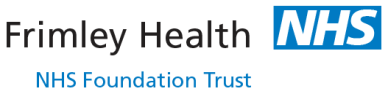 Clinical Guideline: Female Lower Urinary Tract Infections (Female LUTS)				Site: FPH